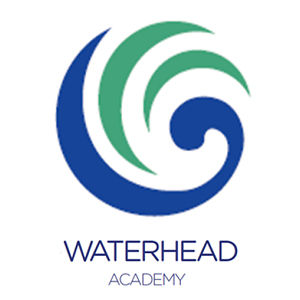 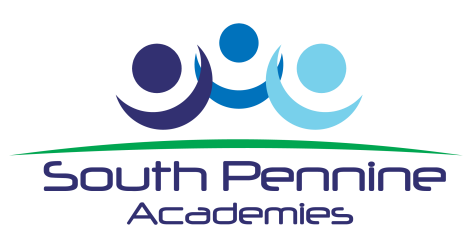 Waterhead Academy, Oldham,Part of South Pennine Academies requires a;Programme Leader Modern Foreign Languages (MFL) (Spanish as first language preference) Salary MPS/UPS depending on experiencePlus TLR2A £6,997Start Date April 2020 or as soon as possibleLooking for a new challenge?Looking to build your career in an Outstanding Multi Academies Trust?Looking for an employer with excellent benefits including a staff wellbeing package and free gym?  This is an exciting opportunity for an enthusiastic leader who is passionate about Modern Foreign Languages.  The post holder will be an integral part of a team dedicated to delivering excellence.Applications can be made via TES or by visiting South Pennine Academies website www.southpennineacademies.org or the Waterhead Academy website www.waterheadacademy.co.uk.     Closing Date: 12pm on Wednesday 22nd January 2020 Interview Date: Week commencing 27th January 2020 Interviews to be held at Waterhead Academy, Huddersfield Road, Oldham, OL4 3NY  The Academy is committed to safeguarding and promoting the welfare of all students and staff must share this commitment. Appointment is subject to a satisfactory enhanced Disclosure & Barring service check.